ConviteCaríssimos irmãos em Cristo, mais uma vez o Senhor nos convida a vivenciar a festa do bem aventurado pai de Jesus, (São José) será um tempo muito especial de muitas graças e bênçãos para toda a comunidade Retiro, a festa nos fará mais uma vez contemplar o admirável testemunho de José através do tema: “São José: viveu na justiça e liberdade por amor a Jesus”.Contamos com a sua preciosa participação para abrilhantar os nossos festejos, desde já agradecemos carinhosamente comunidade Retiro Francisco Macedo e Pe. Antônio Ismael de Holanda e Conselho Comunitário.Venham e participem conosco esperamos por você e sua família nos dias 10 a 19 de março de 2019. Programação Religiosa10/03 – Domingo05:00 Horas Alvorada Festiva17:00 Horas Novena e MissaSubtema: São José protetor da santa igrejaResponsáveis: Conselho Comunitário e Padre Ismael.11/03 - Segunda-Feira19:00 Horas: NovenaSubtema: São José homem justo e misericordioso.Responsáveis: Terço dos homens de Alegrete, Francisco Macedo, Passagem Funda e Retiro. E o terço das mulheres de Alegrete e Retiro.12/03 - Terça-Feira19:00 Horas: NovenaSubtema: São José exemplo de fidelidadeResponsáveis: Apostolado da oração e comunidades Lajedo, Comboieiro e Olho da auguinha.13/03 – Quarta-Feira 19:00 Horas: NovenaSubtema: São José educador de seu filho Jesus.Responsáveis: Educação e comunidades Passagem Funda, Cabaceira e Baixão.14/03 – Quinta-Feira19:00 Horas: NovenaSubtema: São José modelo de paciência.Responsáveis: Comunidades Boa vista, Alegrete velho  e Baixio. 15/03 – Sexta-Feira19:00 Horas: NovenaSubtema: São José Protetor das Famílias.Responsáveis: ECCs de (Francisco Macedo, Alegrete e Marcolândia) Pastoral Familiar de Francisco Macedo e comunidade Casa Nova.16/03 – Sábado19:00 Horas: NovenaSubtema: São José protegei nossa Juventude.Responsáveis: Juventude (JCA Francisco Macedo), (JUC Alegrete) e comunidades Serra dos Pereiros e Marcolândia.17/03 – Domingo16:00 Horas Cavalgada19:00 Horas: Novena e Missa do VaqueiroSubtema: São José protegei e guardai os nossos vaqueiros.Responsáveis: Vaqueiros e comunidades Francisco Macedo, Alegrete e Sabonete.18/03 – Segunda-Feira19:00 Horas: NovenaSubtema: São José guarda fiel dos nossos idosos.Responsáveis: Pastoral da Pessoa Idosa (Retiro, Alegrete, Francisco Macedo) e comunidades Pocinhos, Catolé, Malhada Alta, Boa Vista e coral das crianças de alegrete. 19/03 – Terça-Feira16:00 Horas Missa Solene da Festa.Tema: São José viveu na justiça e liberdade por amor a Jesus.Responsáveis: Grupo de LiturgiaParte FinanceiraTodas as noites haverá barraca com comidas típicas.Rifa com 10 prêmios:BatedeiraFerre elétricoLiquidificadorGrillSanduicheiraFaqueiroConjunto de toalha de banhoPanela de pressãoConjunto de tapetesColcha de cama.Pedimos que cada responsáveis pelos noitarios traga um tipo de comida típica para a barraca.ParticipaçõesCantor Marquinhos de Recife-Pe, participará durante todas as 9 noites dos festejos e também animará a quermesse.Coral das Crianças Nossa Senhora de Fátima da cidade de Alegrete.Apoio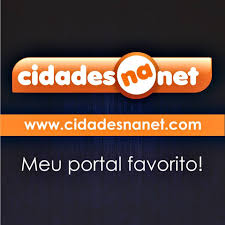 73º Festa de São José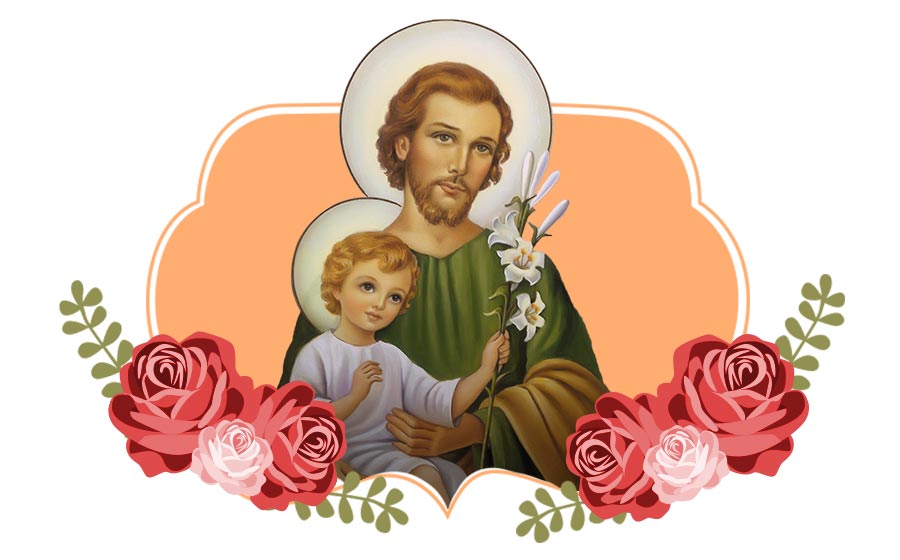 Festejos de São Jose de 10 a 19 de Março de 2019Comunidade Retiro Francisco MacedoParóquia de Nossa Senhora de FátimaAlegrete Piauí.